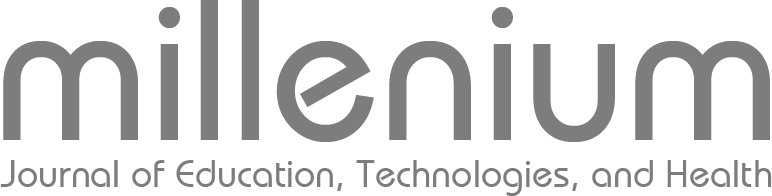 ORIGINAL ARTICLECaracterização físico-química e sensorial de compotas de frutas de S. Tomé e PríncipePhysic-chemical and sensory characterization of fruit jams of S. Tomé and PríncipeCaracterización fisicoquímica y sensorial de mermeladas de frutas de S. Tomé y PríncipeRESUMOIntrodução: São Tomé e Príncipe tem uma grande variedade de árvores frutíferas, sendo a maioria das frutas consumida fresca. Em certos períodos do ano, os frutos estão disponíveis em quantidades significativas, não sendo comum usar o excedente. Assim, o excedente de frutas pode ser usado na preparação de outros produtos, para aumentar a diversidade de produtos e permitir o consumo anual desses frutos sazonais.Objetivos: Valorizar a produção de frutos de S. Tomé e Príncipe.Métodos: Elaboração de compotas de banana, cajá-manga, goiaba (escura e clara) e mamão, com diferentes teores de açúcar, e posteriormente proceder à sua caracterização físico-química (cor, pH, teor de humidade e acidez) e sensorial, através de testes de preferência e aceitabilidade.Resultados: As compotas preparadas apresentaram diferentes cores e valores de acidez, humidade e cinzas, demonstrando a possibilidade de elaboração de diferentes produtos pela modificação da formulação. Quanto à preferência das compotas, 60% dos consumidores preferiram as menos doces no caso da banana e goiaba (clara), enquanto mais de 67% dos participantes preferiram a compota de cajá- manga mais doce. Quanto à goiaba escura e papaia, as percentagens foram semelhantes para ambos os teores de açúcar. Para todos os atributos analisados (aparência, cor, sabor, acidez, doçura e avaliação global), a maioria dos participantes gostou ligeiramente de todas as compotas.Conclusões: A produção de compotas em S. Tomé e Príncipe pode ser uma actividade promissora.Palavras-chave: Compotas; banana; cajá-manga; goiaba; mamão.ABSTRACTIntroduction: São Tomé and Príncipe has a wide variety of fruit trees, being most of the fruits consumed in fresh. In certain periods of the year, fruits are available at significant amounts; however, it is not common to use the surplus of those fruits. Thus, this excess may be used in the preparation of other fruit based products, in order to increase product diversity and allow the annual consumption of these seasonal fruits.Objetives: Valorise fruits’ production in S. Tomé and Príncipe.Methods: Preparation of jams of banana, ambarella, guava (dark and light) and papaya, with two levels of sugar, and perform their physic-chemical characterization (color, pH, moisture and acidity). Furthermore, sensory analysis was also done, through preference and acceptability tests.Results: The jams prepared had different colours, acidity values, and moisture and ash contents, demonstrating the possibility of producing different products by changing the formulation. Regarding jams preference, 60% of the consumers preferred the less sweet in the case of banana and guava (light), whereas, over 67% of the panellists preferred the sweetest ambarella jam. Concerning dark guava and papaya, the percentages were similar for both sugar contents. For all attributes analysed (appearance, colour, taste, acidity, sweetness and global evaluation), most of the panellists liked slightly all jams.Conclusion: Jams production in S. Tomé and Príncipe may be a promising activity.Keywords: Jams; banana; ambarella; guava; papaya.RESUMENIntroducción: S. Tomé y Príncipe tiene una gran variedad de árboles frutales, siendo la mayoría de las frutas comidas en fresco. En ciertos períodos del año, los frutos están disponibles en cantidades significativas, no siendo común el uso de los excedentes. Por lo tanto, este excedente se puede utilizar en la preparación de otros productos y permitir el consumo anual de la fruta de temporada.Objetivos: Valorar la producción de frutos en S. Tomé y Príncipe.Métodos: Preparación de mermelada de plátano, caja-mango, guayaba (clara y oscura) y papaya con distintos contenidos de azúcar, y proceder à su caracterización físico-química (color, pH, contenido de humedad y acidez) y sensorial, a través de pruebas de preferencia y aceptabilidad.Resultados: Las mermeladas preparadas tenían diferentes colores y valores de acidez, humedad y cenizas, lo que demuestra la posibilidad de producir diferentes productos. En relación à la preferencia de las mermeladas, 60% de los consumidores prefiere la menos dulce en el caso del plátano y guayaba (clara), mientras más del 67% de los participantes prefiere la mermelada de caja-mango más dulce. En cuanto a la guayaba oscura y papaya, los porcentajes fueron similares para ambos niveles de azúcar. Para todos los atributos analizados (aspecto, color, sabor, acidez, dulzor y evaluación global), la mayoría de los participantes les gustó un poco todas las mermeladas.Conclusións: La producción de mermeladas en S. Tomé y Príncipe puede ser una actividad prometedora.Palabras Clave: Mermeladas; plátano; caja-mango; guayaba; papaya.INTRODUCTIONS. Tomé and Príncipe is a small country with two islands, São Tomé and Príncipe, located in Gulf of Guinea. The climate is equatorial type, favourable to the development and production of a wide variety of fruit trees. With rare exceptions, the majority of fruits is of seasonal occurrence and is consumed fresh. Thus, in certain periods of the year fruits are in significant amounts unlike others, where fruit is not available. In S. Tomé and Príncipe it is not common to use the surplus of fruits in the abundance period; however, during this period there is high availability of raw material for preparing other fruit based products that may increase product diversity and allow the annual consumption of these seasonal fruits.Among fruits with the highest distribution and importance in S. Tomé and Príncipe, banana (Musa spp.), papaya (Carica papaya), ambarella (Spondias dulcis (syn. Spondias cytherea)) and guava (Psidium guajava) must be highlighted. Ambarella and guava are seasonal fruits, whereas papaya and banana can be eaten at any time of year. So far, some studies conducted in jams and jellies of tropical fruits have already been made. Concerning banana, jellies have been prepared from banana peel (Lee, Yeom, Ha, & Bae, 2010; Borges et al. 2011), due to its richness in pectin. Regarding ambarella, Lago-Vanzela et al. (2011) observed that jelly prepared from skin showed satisfactory acceptance. Relatively to guava, two kinds are found in S. Tomé, namely, dark and light. Guava is usually consumed fresh or in the form of jam, called “goiabada”. Also common are candies, jellies and juices; however, in S. Tomé and Príncipe these forms are uncommon. Regarding guava, there are few studies published on this topic until now. López, Ramírez, & Farinas (2000) characterized guava jams of different batches of three brands sold in Venezuela, finding significant differences between batches of each brand in relation to acidity, total soluble solids, reducing sugars and colour, suggesting a lack of control in the preparation of guava jam. Fernandes et al. (2013) sensory characterized guava jellies prepared with brown sugar and refined sugar, finding that colour and sweetness are important attributes in jellies choice by consumer. Regarding papaya and due to its quick ripening and ability to reduce blood cholesterol, Rajarathnam (2010) suggests the preparation of papaya based products. Although there are already some studies made in jellies of banana, ambarella and guava, few works have been made on jams of these fruits and no study has been done so far on tropical fruits of S. Tomé and Príncipe. Thus, in the present work we intended to: (i) perform the physic-chemical characterization of four types of tropical fruits, namely, banana, ambarella, guava (dark and light) and papaya of S. Tomé and Príncipe; (ii) prepare fruit jams with different sugar contents; and (iii) characterize them in physico-chemical and organoleptic terms.METHODSSampleBanana, ambarella, guava (light and dark) and papaya were harvested at the proper state of maturity in various localities of the district of Mé-Zochi of S. Tomé and Príncipe: 30 ambarellas were collected in Trinity Chapel, 30 light guavas in Bobô Forro, and 30 dark guavas, 10 papaya and 21 bananas in Gramechele at Quinta das Palmeiras. After harvest, the fruits were transported to the laboratory under refrigeration. Upon arrival, the fruits were washed with deionized water and stored under refrigeration (24 hours max.) until analysis.Physical characterization of fruitsThe axial dimensions of fruits were measured with a calliper and ruler. In ambarella, papaya and guavas, the height and width of fruits were determined. In the case of banana the diameter at the middle of the fruit and length were measured. All fruits were weighed on an analytical balance (Kern, ACJ 220-4M, Germany). Finally, the various constituents of fruits (peel, pulp and seeds) were separated and weighted (with the exception of banana that seeds and pulp were not separated).Preparation of the jamsFor each type of fruit, two types of jams were prepared, namely: (i) 1 kg of fruit pulp + 600 g of sugar (sucrose); and (ii) 1 kg of pulp + 800 g of sugar, following the requirements of the Portuguese Law-Decree No. 230/2003. After mixing the pulp with sugar, the mixture was let to boil until obtaining a jam with the desired consistency.Physic-chemical characterization of the jamsIn all jams the following parameters were evaluated: colour, ash, pH, moisture and acidity. The colour was evaluated with a colorimeter Minolta CR-400 (Japan) in the CIELab mode (L*, a* and b* coordinates). L* (lightness) varies between 0 (completely black) to 100 (completely white), a* -100 (green) to +100 (red), and b* -100 (blue) to +100 (yellow). pH was measured directly with a potentiometer (Jenway, model 370 pH Meter, England). Moisture was determined by weight loss at 105 ºC to constant weight and ash by the AOAC Method 940.26 (AOAC, 1940). Acidity (% citric acid) was determined by titrimetric analysis with NaOH 0.1 M (Eq. 1):(1)Sensory analysisIn order to evaluate the preference and acceptance of the jams prepared, a consumers’ panel was used. The sensory analysis took place in consecutive days, due to the high number of samples. In each day the jams with the two sugar contents of the same fruit were analysed. Each jam was identified with a random number with three digits, being given approximately 15 g to each panellist. The panellists were asked to indicate the preferred jam, following its evaluation in terms of acceptance. A 9-point hedonic scale was used: 1–disliked extremely, 2-disliked very much, 3–disliked moderately, 4–disliked slightly, 5–neither liked nor disliked, 6-liked slightly, 7-liked moderately, 8–liked very much, 9–liked extremely. The attributes evaluated were appearance, colour, taste, acidity, sweetness and overall evaluation.Statistical AnalysisStatistical analysis was performed in SPSS (v.19, SPSS Inc., Chicago) software. To evaluate the effect of fruit and sugar ratio on the physic-chemical properties of jams, a two-way ANOVA was carried out to determine if there were significant differences (p < 0.05) between both samples. In the sensory analysis, the nonparametric Wilcoxon-Mann-Whitney test was applied in order to compare the sweetest and less sweet jams of each tropical fruit. In order to evaluate the role of gender on jams preference, the chi-square or Fisher's exact tests were applied.RESULTS AND DISCUSSIONPhysical characterization of fruitsThe axial dimensions and weights of the skin, pulp and seeds of the tropical fruits are described in Table 1. Papaya had the highest weight, followed by banana and ambarella. On contrary, guavas were the lightest fruits. Concerning seeds, ambarella and papaya were the only fruits that had seeds of considerable weight. Regarding axial dimensions, papaya was the fruit that presented the highest values of height and width. In terms of pulp yield, ambarella and dark guava were those that showed the highest values; however, it was found that all fruits showed a pulp yield higher than 70%, demonstrating to be suitable for jams’ formulation.Physic-chemical characterization of jamsFirstly it was found that the effect of sugar on the physic-chemical parameters analysed was influenced by the fruit used on jam formulation due to the significant interactions observed between the two factors. By analysing the different jams prepared (Table 2), ambarella jams presented the lowest pH values (2.59 and 2.62); however, no significant differences were found between jams prepared with the two sugar proportions. On contrary, among the two papaya jams (with the highest pH) significant differences were detected between them. Our pH values were similar to those determined by Mamede et al. (2013) in a dietetic ambarella jam (2.42 to 2.92); Marquina, Araujo, Ruíz, Rodríguez-Malaver, & Vit, (2008) (3.80) and Correa et al. (2011) in guava jams prepared with sugar (4.02) and sweetener (3.75). Conversely, the pH values determined in this work for guava jams were slight higher than the value reported by López et al. (2000) (3.28) when analysing three commercial guava jams. According to Mamede et al. (2013), a pH of 3.2 is a reference value for gel formation and to obtain suitable consistency, since a pH lower than 3.2 will yield a jam with high consistency, whereas a high pH will decrease it. When considering this reference value, it was found that only the ambarella jams showed mean pH values lower than 3.2, explaining their firmness. On contrary, the banana and papaya jams showed lower consistency due to their high pH. Regarding acidity, no significant differences were found between jams formulated with both sugar contents, with the exception of ambarella. According to Mamede et al. (2013), acidity values greater than 1% will cause syneresis. All jams prepared in our work had lower acidity values than 1%, not being observed this phenomenon. Regarding guava jams, our acidity values were identical to the mean (0.59% of citric acid) determined by López et al. (2000) for three commercial guava jams, but higher than 0.12% determined for guava jams formulated with and without sugar by Correa et al. (2011). Colour is another important parameter for future acceptability of the product. Banana jams were those that showed the highest L* values (Table 2). With the exception of ambarella, the jams prepared with more sugar consistently reported lower L* values than those prepared with less sugar, due to sugar caramelization and subsequent formation of hydroxymethylfurfural that is an intermediate product, capable of undergoing polymerization and able to produce melanin, compound responsible for the darkening of the product (Mamede et al. 2013). Regarding a* parameter, the ambarella (1:0.8) and papaya (1:0.6) jams showed negative values, suggesting greenish colour. On contrary, the highest positive values were determined in dark guava, followed by light guava jams, due to their intense reddish colour. Moreover, the light and dark guava jams prepared with less sugar had a* values higher than jams with more sugar, as a result of the greater proportion of pulp present in the former jams. In terms of b*, this parameter was always higher than a* for all jams, indicating the importance of the yellow colour in the jams prepared. The papaya jams had the highest b* values, followed by light guava and banana. Generally, the jams with less amount of sugar (1:0.6) had significantly higher mean values of b* than those prepared with more sugar, due to the yellow colour of the fruit pulps.The moisture contents varied between jams with different sugar contents, decreasing with sugar content (Table 2). Our values were higher than those reported by Mamede et al. (2013) for ambarella jams (26.27 to 31.98%), but lower to Correa et al. (2011) who determined mean moisture contents of 75.00 and 71.24% for guava jams prepared with and without sugar in their formulation, respectively. Marquina et al. (2008) also obtained lower mean moisture content for guava jams, 23.21%, than ours.Concerning ash content (Table 2), the mineral content decreased with sugar concentration because refined sugar was used in jam formulation, being its mineral content low. Our ash contents were similar to Mamede et al. (2013) for ambarella jams, 0.2 and 0.3%. On contrary, Correa et al. (2011) and Marquina et al. (2008) found higher ash contents of 0.60 and 0.50%, respectively, for guava jams prepared with sugar than ours.Sensory analysisIt was observed that the choice of jam by sugar content was not dependent on gender (p > 0.05). When considering the preference of the panellists by one of the two sugar contents of each jam, it was found that for banana and light guava more than 60% of consumers preferred the jams with less sugar (65 and 75%, respectively). On contrary, over 67% of the panellists preferred the sweetest ambarella jam. In the case of dark guava and papaya, the percentages of preference were similar for both jams, with slight preference for the less sweet in the case of dark guava (52%) and for the sweetest in the case of papaya (55%). The results obtained for dark guava jam were similar to those described by Fernandes et al. (2013) for guava jellies prepared with brown sugar and refined sugar, being the less sweet jelly the preferred. Regarding jams acceptability (Table 3), no significant differences between both sugar levels for each fruit jam were observed for all parameters analysed. All jams had means greater than 6, indicating that the panellists liked slightly them. In terms of overall evaluation, the mean varied between 7.31 and 7.92, suggesting good future acceptance of these jams by consumers and indicating the potential of tropical fruit jams’ industry in S. Tomé and Príncipe. CONCLUSIONSOur results suggest that the formulation of jams from tropical fruits of S. Tomé and Príncipe can be an excellent option, allowing the introduction of new products in national and international markets.AcknowledgementsThe authors are grateful to the Foundation for Science and Technology (FCT, Portugal) and FEDER under Programme PT2020 for financial support to CIMO (UID/AGR/00690/2013).REFERENCESAOAC (1940): AOAC Official Method 940.26 - Ash of Fruits and Fruit Products. Journal of AOAC International 23, 314.Borges, S. V., Valente, W. A., Figueiredo, L. P., Dias, M. V., Pereira, P. P., Pereira, A. G. T., & Clemente R. R. (2011). Quality evaluation of banana skin extract jellies. Food Science and Technology International, 17, 177-183. http://dx.doi.org/10.1177/1082013210381945. Correa, R. C. G., Sora, G. T. S., Haminiuk, C. I. W., Ambrosio-Ugri, M. C. B., Bergamasco, R., & Vieira, A. M. S (2011). Physico-chemical and sensorial evaluation of guava jam made without added sugar. Chemical Engineering Transactions, 24, 505-510. http://dx.doi.org/10.3303/CET1124085. Fernandes, L. G. V., Braga, C. M. P., Kajishima, S., Spoto, M. H. F., Borges, M. T. M. R., & Verruma-Bernardi, M. R. (2013). Caracterização físico-química e sensorial de geleias de goiaba preparadas com açúcar mascavo. Revista Brasileira de Produtos Agroindustriais, 15, 167-172. http://dx.doi.org/10.15871/1517-8595/rbpa.v15n2p167-172Lago-Vanzela, E. S., Ramin, P., Umsza-Guez, M. A., Santos, G. V., Gomes, E., & Da Silva, R. (2011). Chemical and sensory characteristics of pulp and peel “cajá-manga” (Spondias cytherea Sonn.) jelly. Ciência e Tecnologia de Alimentos, 31, 398-405. http://dx.doi.org/10.1590/S0101-20612011000200018 Law-Decree n.º 230/2003 of 27th September. Diário da República – I Série-A, N.º 224, p. 6323-6327.Lee, E. H., Yeom, H. J., Ha, M. S., & Bae, D. H. (2010). Development of banana peel jelly and its antioxidant and textural properties. Food Science and Biotechnology, 19, 449-455. http://dx.doi.org/10.1007/s10068-010-0063-5.López, G. R., Ramírez, A. O., & Farinas, L. G. (2000). Evaluación fisicoquimica y microbiológica de tres mermeladas comerciales de guayaba (Psidium guajava L.). Archivos Latinoamericanos de Nutrición, 50, 291-295.Mamede, M. E. O., Dib de Carvalho, L., Viana, E. S., Alves de Oliveira, L., Soares, W. S. F., & Ritzinger, R. (2013). Production of dietetic jam of umbu-caja (Spondias sp.): physical, physicochemical and sensorial evaluations. Food and Nutrition Sciences, 4, 461-468. http://dx.doi.org/10.4236/fns.2013.44059Marquina, V., Araujo, L., Ruíz, J., Rodríguez-Malaver, A., & Vit P. (2008). Composición química y capacidade antioxidante en fruta, pulpa y mermelada de guayaba (Psidium guajava L.). Archivos Latinoamericanos de Nutricion, 58, 98-102.Rajarathnam, S (2010). Perspectives of processing papaya (Carica papaya) fruit: national and international strategies. Acta Horticulturae, 851, 547-553. http://dx.doi.org/10.17660/ActaHortic.2010.851.84Table 1 - Physical characterization of the fruitsMean ± Standard Deviation (SD). aThe value refers to fruit length. bThe value refers to fruit diameter measured at the middle. Table 2 - Physic-chemical characterization of the jamsMean ±SD. For each jam values followed with different letters in each column are significantly different (p < 0.05). aValues in parentheses indicate the proportion of pulp and sugar (w:w). Table 3 – Acceptability test of the jamsMean±SD. For each jam values followed with the same letter in each row do not differ significantly (p > 0.05).Millenium, (), FruitWeight[g]Height[mm]Width[mm]Skin Weight[g]Seeds Weight[g]Pulp Weight[g]Pulp yield[%]Ambarella126.6±15.670.0±4.355.9±2.614.0±2.310.3±2.8102.3±14.280.7±2.4Banana143.3±34.418.3±1.0a36.4±6.1b41.6±6.9-101.6±28.370.6±2.4Dark Guava36.7±12.441.9±4.638.1±4.17.5±2.4Aprox. 3.729.2±10.479.1±3.6Light Guava 47.0±12.747.0±4.642.2±3.911.9±2.4Aprox. 5.235.1±10.774.0±3.5Papaya552.9±178.9112.5±11.598.4±11.797.7±24.655.5±33.2399.7±125.672.4±2.2JamsapHAcidity[% citric acid]ColourColourColourMoisture content[%]Ash content[%]JamsapHAcidity[% citric acid]L*a*b*Moisture content[%]Ash content[%]Ambarella (1:0.6)2.59±0.01ª0.58±0.04ª31.19±0.22ª1.72±0.11ª14.94±0.53ª53.72±0.25a0.22±0.01aAmbarella (1:0.8)2.62±0.01ª0.83±0.13b31.97±0.13b-0.31±0.06b15.59±0.21a52.00±0.32b0.03±0.00bBanana (1:0.6)4.80±0.04ª0.15±0.03ª41.38±0.18ª0.47±0.09ª17.18±0.19ª49.44±0.25ª0.40±0.00aBanana (1:0.8)4.86±0.01b0.17±0.00a40.29±0.14b1.19±0.02b16.61±0.13b54.06±0.00b0.36±0.00bDark Guava (1:0.6)3.76±0.01ª0.56±0.03ª32.62±0.06ª11.83±0.05ª15.69±0,03ª58.34±0.12ª0.42±0.02ªDark Guava (1:0.8)3.77±0.01ª0.64±0.01ª30.77±0.01b10.77±0.08b14.18±0.03b52.90±0.00b0.24±0.01bLight Guava (1:0.6)3.88±0.01ª0.36±0.02ª36.21±0.03ª4.19±0.02ª18.70±0.03ª59.81±0.03ª0.44±0.00aLight Guava (1:0.8)3.86±0.01a0.39±0.01a32.83±0.04b4.14±0.04a16.78±0.08b52.75±0.06b0.37±0.00bPapaya (1:0.6)5.00±0.01ª0.29±0.03ª32.70±0.31ª-0.94±0.22ª23.18±0.49ª50.55±0.08ª0.33±0.04ªPapaya (1:0.8)4.93±0.01b0.32±0.02a29.79±0.45b1.91±0.11b19.39±0.08b46.32±0.09b0.17±0.02bAmbarellaAmbarellaBananaBananaDark GuavaDark GuavaLight GuavaLight GuavaPapayaPapayaLess sweet(1:0.6)More sweet(1:0.8)Less sweet(1:0.6)More sweet(1:0.8)Less sweet (1:0.6)More sweet(1:0.8)Less sweet(1:0.6)More sweet (1:0.8)Less sweet (1:0.6)More sweet (1:0.8)Appearance7.62±0.96a7.63±1.39a6.58±1.42a6.93±1.00a7.32±0.78a7.40±0.68a7.67±0.96a7.80±1.14a7.68±1.06a7.78±0.90aColour7.77±0.83a7.81±1.21a5.92±1.79a7.00±1.30a7.50±0.80a7.70±0.98a7.53±0.97a7.30±1.06a8.05±0.91a7.65±0.71aTaste7.77±1.09a7.48±1.37a7.35±1.09a7.64±0.93a7.36±1.53a7.30±0.92a7.93±0.98a7.40±1.71a7.00±1.80a7.17±1.72aAcidity7.08±1.50a7.15±1.59a7.38±1.17a6.86±1.79a7.00±1.57a7.10±1.25a7.40±1.25a7.20±1.55a7.05±1,61a6.65±2.01aSweetness7.38±1.19a7.22±1.40a7.23±1.11a7.64±1.08a7.23±1.69a7.05±1.28a7.93±0.78a7.30±1.16a6.89±1.73a6.65±1.70aOverall evaluation7.92±0.95a7.59±1.39a7.31±1.26a7.57±0.76a7.50±1.18a7.35±1.04a7.80±0.89a7.50±1.35a7.79±0.85a7.35±0.65a